澳門廉政公署誠信教材顧問小組誠信教案作品名稱：做調查重實證德育主題：金錢價值觀科目：品德與公民教學對象：高中 初中 高小 初小 幼兒 特殊教育實施年級： 高中三年級實施日期： 2022年3月15,16日簡介在當今的市場經濟條件下，很多人產生金錢至上的個人主義價值觀，令到道德領域內的誠信缺失，引起了社會各方面的高度關注，因此加強誠信教育已是一項重要而又緊迫的教育任務。要進行誠信教育，我們必須首先進行金錢價值觀的調查，特別是處於心理健康發展的關鍵時期的高中生的金錢價值觀，從而瞭解高中生的誠信現狀，並對其進行綜合分析，提出切實的建議。結果顯示: 1. 絕大多數高中學生在價值理念層面上是反對用不正當的手段獲取金錢的。2. 然而在社會事實認識層面上，對於當前社會中，很多人是通過不合法的手段賺錢的觀點，持肯定的高中學生人數顯著多於否定的。這種結果與上面的價值理念層面的結果存在著很大的差異。3. 對於當前社會中，官員大都在背後進行權錢交易的觀點，持肯定的高中學生人數顯著多於否定的。我們從以下幾個不同的環節展開金錢價值觀課堂的內容和活動:1. 由金錢價值觀的理論，教師建立調查量表。2. 課堂上學生完成調查量表，教師收集數據。3. 課堂上學生探討金錢價值觀的看法，從而教師可豐富金錢價值觀調查量表。4. 課堂上角色扮演，體現誠信缺失的不良後果。5. 課堂上師生探討教師所分析結果，並提出切實的建議。目次簡介	2目次	3壹、教案	4貳、試教評估與反思建議	6一、參考文獻	7二、相關教材	7壹、教案貳、試教評估與反思建議一、試教評估1. 個別同學所做的問卷較馬虎，教師必須向學生指出認真完成問卷對我們了解大家對金錢價值觀的重要性。2. 第一課節的分組探究中，個別組別的討論較慢，所以教師必須注意巡視學生的討論情況，對較慢的組別適當提供協助。3. 角色扮演較受學生歡迎，演者投入，聽者集中精神。4. 探討數據分析結果時，教師必須提問學生提出其看法，否則課堂變得沉悶。二、反思建議建議進行深入的誠信教育研究調查　　在問卷調查研究。結果顯示: 1. 絕大多數高中學生在價值理念層次上是反對用不正當的手段獲取金錢的。2. 然而在社會事實認識層次上，肯定社會中很多人是通過不合法的手段賺錢的高中學生顯著多於否定的。這種結果與上面的價值理念層次的結果存在著很大的差異。社會事實認識層面對中學生的價值理念層面的衝擊力是很大的，對於中學生來說，他們很容易要麼對社會的這種現象表示不屑而發展為對整個社會的不屑，要麼對這種現象表示崇拜而走上犯法的歧途。　　為了明瞭上述的差異，我們後續可以進行深入的誠信教育研究調查，讓誠信課堂在研究結論的支撐下，揭示更多問題，好讓行政當局適時解決。叁、參考文獻及相關教材一、參考文獻1. 金勇進, 杜子芳, 蔣妍. 抽樣技術[M]. 北京：中國人民大學出版社, 2008.2. 吳明隆. 論文寫作與量化研究[M]. 五南圖書出版公司, 2014.3. 莫雷, 溫忠麟, 陳彩琦. 心理學研究方法[M]. 廣州：廣東高等教育出版社,     2007.4.  張鈞. 高中生誠信教育的現狀與對策[J]. 成功(教育版), 2013(8).5. 賈俊平 . 統計學基礎. 中國人民大學出版社[M], 2004.二、相關教材澳門廉政公署誠信教育資源庫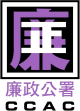   澳 門 特 別 行 政 區   Região Administrativa Especial de Macau  廉 政 公 署  Comissariado contra a Corrupção  澳 門 特 別 行 政 區   Região Administrativa Especial de Macau  廉 政 公 署  Comissariado contra a Corrupção作品名稱做調查重實證做調查重實證做調查重實證德育主題金錢價值觀每節課時40分鐘節數／總節數第1節／2節科目品德與公民品德與公民實施年級高中三年級實施日期2022年3月15日2022年3月15日本課名稱交流探討角色扮演交流探討角色扮演交流探討角色扮演交流探討角色扮演教學目標1. 獲取學生對金錢價值觀的看法，完善金錢價值觀量表的結構。2. 學生參與課堂上的角色扮演，體現誠信缺失的不良後果。1. 獲取學生對金錢價值觀的看法，完善金錢價值觀量表的結構。2. 學生參與課堂上的角色扮演，體現誠信缺失的不良後果。1. 獲取學生對金錢價值觀的看法，完善金錢價值觀量表的結構。2. 學生參與課堂上的角色扮演，體現誠信缺失的不良後果。1. 獲取學生對金錢價值觀的看法，完善金錢價值觀量表的結構。2. 學生參與課堂上的角色扮演，體現誠信缺失的不良後果。教材教材基力編號基力編號基力編號澳門廉政公署誠信教育資源庫澳門廉政公署誠信教育資源庫A－1，A－6，A－7，B－7，B－14，C－4A－1，A－6，A－7，B－7，B－14，C－4A－1，A－6，A－7，B－7，B－14，C－4教學內容及活動教學內容及活動教材教材時間1. 學生完成調查量表，教師收集數據。2. 分組探究。第一小組探究的主題:(堂上工作紙)個人對金錢的貪念想法或行為有哪些? 第二小組探究的主題:(堂上工作紙)社會的拜金主義行為有哪些? 第三小組探究的主題:(堂上工作紙)金錢的意義是什麼? 第四小組探究的主題:(堂上工作紙)金錢的重要性是什麼? 3. 組長負責總結小組探究活動的成果，代表該組發言。4. 角色扮演: 誠信真實故事。4. 兩個主角分享其角色人物的心理特點。5. 其他同學發表其對誠信真實故事的看法。1. 學生完成調查量表，教師收集數據。2. 分組探究。第一小組探究的主題:(堂上工作紙)個人對金錢的貪念想法或行為有哪些? 第二小組探究的主題:(堂上工作紙)社會的拜金主義行為有哪些? 第三小組探究的主題:(堂上工作紙)金錢的意義是什麼? 第四小組探究的主題:(堂上工作紙)金錢的重要性是什麼? 3. 組長負責總結小組探究活動的成果，代表該組發言。4. 角色扮演: 誠信真實故事。4. 兩個主角分享其角色人物的心理特點。5. 其他同學發表其對誠信真實故事的看法。附件: 金錢價值觀調查問卷PPT內容PPT內容附件: 金錢價值觀調查問卷PPT內容PPT內容5分鐘8分鐘12分鐘7分鐘4分鐘4分鐘節數／總節數第2節／2節科目品德與公民品德與公民實施年級高中三年級實施日期2022年3月16日2022年3月16日本課名稱分析結果提出建議分析結果提出建議分析結果提出建議分析結果提出建議教學目標1. 課堂上探討分析結果，提高學生的分析能力。2. 鼓勵學生提出建議，培養學生應對問題能力及接納不同建議的良好態度。1. 課堂上探討分析結果，提高學生的分析能力。2. 鼓勵學生提出建議，培養學生應對問題能力及接納不同建議的良好態度。1. 課堂上探討分析結果，提高學生的分析能力。2. 鼓勵學生提出建議，培養學生應對問題能力及接納不同建議的良好態度。1. 課堂上探討分析結果，提高學生的分析能力。2. 鼓勵學生提出建議，培養學生應對問題能力及接納不同建議的良好態度。教材教材基力編號基力編號基力編號澳門廉政公署誠信教育資源庫澳門廉政公署誠信教育資源庫A－1，A－6，A－7，B－7，B－14，C－4A－1，A－6，A－7，B－7，B－14，C－4A－1，A－6，A－7，B－7，B－14，C－4教學內容及活動教學內容及活動教材教材時間課堂上師生探討教師所分析結果，並提出切實的建議。1. 金錢價值觀量表的四個維度的呈現與解釋(1) 個人對金錢的貪念；(2) 社會的拜金主義行為；(3) 金錢的意義；(4) 金錢的重要性。2. 探討數據分析結果，教師提問學生提出其看法。3. 教師總結調查結果，並鼓勵學生發表建議。課堂上師生探討教師所分析結果，並提出切實的建議。1. 金錢價值觀量表的四個維度的呈現與解釋(1) 個人對金錢的貪念；(2) 社會的拜金主義行為；(3) 金錢的意義；(4) 金錢的重要性。2. 探討數據分析結果，教師提問學生提出其看法。3. 教師總結調查結果，並鼓勵學生發表建議。教師上課前把分析結果準備好PPT內容PPT內容教師上課前把分析結果準備好PPT內容PPT內容8分鐘25分鐘7分鐘